Предложения, содержащиеся в Документе 86, совместно подписали следующие Государства-Члены:Алжир/Саудовская Аравия/Египет/Оман/Объединенные Арабские Эмираты/ЙеменMOD	UAE/86/1РЕЗОЛЮЦИЯ 11 (Пересм. )Мероприятия ITU Telecom* * * * * * * *Алжир/Саудовская Аравия/Египет/Ливан/Оман/Объединенные Арабские Эмираты/ЙеменMOD	UAE/86/2РЕЗОЛЮЦИЯ 166 ()Число заместителей председателей консультативных групп, 
исследовательских комиссий и других групп Секторов* * * * * * * *Алжир/Саудовская Аравия/Египет/Ливан/Оман/Объединенные Арабские Эмираты/ЙеменSUP	UAE/86/3РЕЗОЛЮЦИЯ 35 (Киото, 1994 г.)Вклад электросвязи в защиту окружающей среды______________Полномочная конференция (ПК-14)
Пусан, 20 октября – 7 ноября 2014 г.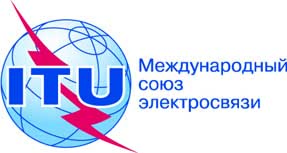 ПЛЕНАРНОЕ ЗАСЕДАНИЕИсправление 1
к Документу 86-R22 октября 2014 годаОригинал: английскийАлжирская Народная Демократическая Республика/Саудовская Аравия (Королевство)/Египет (Арабская Республика)/Ливан/Оман (Султанат)/
Объединенные Арабские Эмираты/Йеменская РеспубликаАлжирская Народная Демократическая Республика/Саудовская Аравия (Королевство)/Египет (Арабская Республика)/Ливан/Оман (Султанат)/
Объединенные Арабские Эмираты/Йеменская РеспубликаПРЕДЛОЖЕНИЯ ДЛЯ РАБОТЫ КОНФЕРЕНЦИИПРЕДЛОЖЕНИЯ ДЛЯ РАБОТЫ КОНФЕРЕНЦИИ